كيف تستخدم هذا النموذج : إسفط الجانب الموجود فيه الكلمات الإنجليزية إلى الخلف ( لأنه تم إدراجها للتذكير فقط )  حاول تكتب معنى الكلمات العربية بالإنجليزية دون أن تشاهدها  كذلك حاول التدرب على نطقها بالإنجليزية كما سمعتها في الموقع 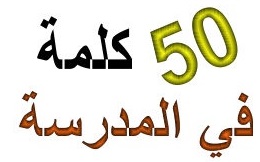   إختبار  تحريري  إختبار  تحريري  إختبار  تحريري كتابة الكلمات الإنجليزية  مع التدرب على لفظها  كتابة الكلمات الإنجليزية  مع التدرب على لفظها  كتابة الكلمات الإنجليزية  مع التدرب على لفظها عددالكلمةإكتب المعنى بالإنجليزيEnglish1مدرسة School2كلية College3جامعة University4معهد Institute5مدير مدرسة School manager6مديرboss7معلم Teacher8أستاذ جامعيprofessor9صف دراسيClass10تلميذ Pupil11طالب Student12كتاب Book13دفتر notebook14مقدمة an introduction15فهرس index16ورقpaper17قلم ريشة feather pen18حبر Inkعددالكلمةإكتب المعنى بالإنجليزيEnglish19قلمpen20قلم رصاصpencil21قلم سبورة board pen22حرف Letter23تاريخ Date24التاريخ History25نجاح success26رسوب fail27عنوانTitle28توقيعSignature29صفحةpage30سطر line31كلمة word32جملة Sentence33درس Lesson34سؤال a question35علامةMarker36امتحانExam37كرة القدمfootball38الألعاب الرياضيةSports Games39الرياضياتmathematics40هندسةengineering41قواعد اللغةGrammar42موسيقىMusic43قانونLaw44الفيزياءPhysics45كيمياءchemistry46جغرافيةgeography47فلسفةphilosophy48فيلسوفphilosopher49علومSciences50العالمthe world  للمزيد من الكلمات والإختبارات  الرجاء زيارة موقع ( المساعد في حفظ الكلمات الإنجليزية ) على العنوان التالي: https://vf0.me/eng/